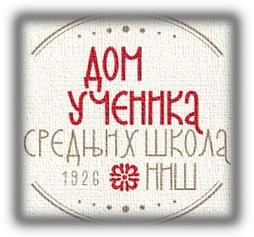 Дом ученика средњих школа Ниш Н иш,  улица  К осов ке  д евој ке  број  6КОНКУРСНА ДОКУМЕНТАЦИЈАЗА ЈАВНУ НАБАВКУ ДОБАРАКОЈА СЕ СПРОВОДИ У ПОСТУПКУ НАБАВКЕ МАЛЕ ВРЕДНОСТИза потребеДома ученика средњих школа у Нишуу 2018. годиниЈНД-М 1.1.2/2018ИЗМЕНА БР. 1Ниш, март 2018. годинеНа основу чл. 32 и  61 Закона  о  јавним  набавкама  („Сл. гласник РС” бр.  124/2012, 14/2015  и68/2015   у  даљем   тексту:  Закон),   чл.  5   Правилника   о   обавезним    елементима    конкурсне документације  у поступцима  јавних набавки  и  начину доказивања   испуњености услова  („Сл. гласник    РС”  бр.    86/2015),   Одлуке   о   покретању   поступка  јавне    набавке    број   5 0 5   од19.03.2018.  године      и    Решења    о    образовању    комисије    за    јавну  набавку  бр.  506  од19.03.2018. године припремљена  је:КОНКУРСНА ОКУМЕНТАЦИЈАза јавну набавку добара  мале  вредности – Набавка електричне енергијеЈНД-М 1.1.2/2018Конкурсна документација садржи:Поглавље                                                  Назив поглавља                                                 СтранаI                Општи подаци о јавној набавци                                                                     3II               Подаци о предмету јавне набавке                                                                 3Врста,  техничке  карактеристике,  квалитет,  количина  и  описдобара,   радова   или  услуга,  начин  спровођења   контроле   и обезбеђења     гаранције    квалитета,    рок    извршења,    место извршења  или испоруке добара,  евентуалне  додатне  услуге иIII IVVсл.                                                                                                                     3-5Техничка  документација  и планови,  односно  документација  окредитној   способности  наручиоца   у  случају  јавне   набавкефинансијске услуге кредита                                                                            5Услови  за  учешће  у поступку јавне  набавке  из  чл.  75.  и  76.Закона и упутство како се доказује испуњеност тих услова5-9VI               Упутство понуђачима како да сачине понуду                                             9-17VII              Образац понуде                                                                                            18-20VIII             Модел уговора                                                                                              21-25IX               Образац  изјаве  да  ће  понуђач  закључити  уговор  о  приступу              26систему  са  оператером   система   и  уговор  којим   преузима балансну одговорностX               Образац трошкова припреме  понуде                                                           27XI              Образац изјаве о независној понуди                                                             28НАПОМЕНА:  Приликом  израде  понуде,  молимо  да  предметну  конкурсну  документацију  детаљно проучите  и  у  свему  поступите  по  њој.  За  додатне  информације  и  објашњења,  потребно  је  да  се благовремено  обратите  наручиоцу.  Заитересована  лица  дужна  су  да  прате  портал  Јавних  набавки  и интернет   страницу   наручиоца   како   би   били   благовремено   обавештени   о   изменама,   допунама   и појашњењима  конкурсне  документације,  јер  је  наручилац  у  складу  са  чланом  63.  став  1.  Закона  о јавним  набавкама  ("Сл.гласник  РС"  бр,124/2012,  14/2015  и  68/2015)  дужан  да  све  измене  и  допуне конкурсне документације објави на Порталу јавних набавки и на интернет страници наручиоца.Укупан број страна: 33.I ОПШТИ ПОДАЦИ  О ЈАВНОЈ НАБАВЦИ1. Подаци о наручиоцуДом ученика средњих школа Ниш.Косовке девојке бр.6, 18000 Ниш.Интернет страница: www.domucenikasrednjihskolanis.rs2. Врста поступка јавне набавкеПредметна  јавна  набавка  се  спроводи  у поступку јавне  набавке  мале  вредности  у складу  саЗаконом и подзаконским актима којима се уређују јавне набавке.3. Предмет јавне набавкеПредмет јавне набавке  су добра - ЕЛЕКТРИЧНА ЕНЕРГИЈА.4. Циљ поступкаПоступак јавне набавке спроводи се ради закључења уговора о јавној набавци.5. Напомена  уколико је у питању резервисана  јавна набавкаНије резервисана јавна набавка.6. Контакт (лице или служба) Лице  за контакт: Милица ТомићЕ - mail адреса:  d o m u c e n i k a n i s @ g m a i l . c o mII ПОДАЦИ  О ПРЕДМЕТУ  ЈАВНЕ НАБАВКЕ1. Предмет јавне набавкеПредмет јавне набавке број ЈНД-М 1.1.2/2018  су добра – Набавка електричне енергије.ОРН-09310000- електрична енергија.2. ПартијеПредмет јавне набавке није обликован по партијама.III  ВРСТА, ТЕХНИЧКЕ КАРАКТЕРИСТИКЕ, КВАЛИТЕТ, КОЛИЧИНА  И ОПИС ДОБАРА, РАДОВА ИЛИ УСЛУГА, НАЧИН СПРОВОЂЕЊА КОНТРОЛЕ И ОБЕЗБЕЂИВАЊА ГАРАНЦИЈЕ КВАЛИТЕТА, РОК ИЗВРШЕЊА ИЛИ ИСПОРУКЕ ДОБАРА, ЕВЕНТУАЛНЕ ДОДАТНЕ  УСЛУГЕ И СЛ.1. Врста и количина добараПредмет   јавне   набавке   мале   вредности   ЈНД-М 1.1.2/2018  је   набавка   добара   –   набaвка електричне   енергије   за  потребе   Дома  ученика  средњих  школа  Ниш,  са  циљем  закључења уговора о потпуном снабдевању.Количина   електричне   енергије     одређиваће     се   на   основу  стварно  испоручене  количине електричне  енергије  и    остварене   потрошње   наручиоца,  на  местима  примопредаје    током снабдевања.    Изабрани  понуђач  је  балансно   одговоран  за  место  примопредаје  наручиоцу. Капацитет испоруке: Према Табели бр. 1 (у прилогу).ПЛАНИРАНА ПОТРОШЊА kwhТабела бр. 1 Планирана потрошња за период од 01.05.2018. –  30.04.2019. године.EД број           Адреса мерног местаАктивна енергија               Реактивна енергија kVArhПрекомерно преузета реактивнаВТ kWh        НТ kWhVT+MTенергијаkVArh3029500340121    Бранка Радичевића бр. 1oбј. „Д. Туцовић“282.030            89.669            122.179                 29.0143029500340555    Косовке девојке бр. 6Управна зграда21.528              8.385                1.441                        853092500340202    Косовке девојке бр. 6oбј. „С. Синђелић“88.792            37.387              41.467                   9.7483029500340393    Београдска 10                                     0                     0                       0                          0УКУПНА ПЛАНИРАНАПОТРОШЊА392.350          135.441           165.087               38.847 Напомена:Спецификација за набавку урађена је по мерним местима и тарифама.2. Врста продајеПродаја мора бити стална и гарантована, према важећим прописима.3.Т ехничке карактеристике (спецификације)Техничке карактеристике морају бити у складу са Одлуком о усвајању Правила о раду тржишта електричне енергије („Сл. Гласник РС“, број 120/2012 и 120/2014), а по табели бр.1. - Планирана потрошња за период од 01.05.2018.- 30.04.2019. године.У  складу  са  документима  Правила  о  раду  преносног  система  („Сл.  гласник  РС“  бр.  79/14  и91/15) и Правила о раду тржишта електричне енергије („Сл. гласник РС“ бр. 120/12 и 120/14).4. Квалитет добараВрста и ниво квалитета испоруке електричне енергије у складу са одредбама:	Правилима о раду преносног система и изменама и допунама Правила о раду преносног система ("Сл-гласникРС" бр.79 /14 и 91/15),  Правилима о раду дистрибутивног система  ("Сл.гласник РС 52/2010, 3/2014 и 4/2014) и  Уредбе о условима испоруке и снабдевања електричном енергијом ("Сл.гласник РСбр.63/2013).5.  Период  испоруке:  Испорука електричне  енергије  се  планира  апроксимативно  за  период  од једне   године  од  дана  закључења  уговора  до  утрошка  финансијских  средстава  наручиоца  а најдуже годину дана од дана закључења уговора, сваким даном од 00,00 до 24,00 часова.6. Место испоруке: Мерна места купца (наручиоца)  прикључена на дистрибутивни систем  у категорији потрошње на средњем напону, ниском напону и широке потрошње.Понуђач је дужан да уз понуду достави изјаву на свом меморандуму, потписану од стране одговорног лица понуђача и оверену печатом, којом се обавезује да ће, уколико му буде додељен уговор у предметном поступку јавне набавке поступити у складу са чланом 141. став 5. Закона о енергетици, односно да ће одмах по потписивању уговора закључити:1)  Уговор  о  приступу  систему  са  оператором  система  на  који  је  објекат  крајњег  купца прикључен и2) Уговор којим преузима балансну одговорност система за места примопредаје крајњегкупца.Вредност  и  количина  добара  је  одређена   према   стварно  испорученој  количини  електричнеенергије за   обрачунске   период   од   годину  дана   од   дана   закључења   уговора,   на   мерним местима примопредаје,  максимално  до  износа  од  4.900.000,00  динара,  без  ПДВ-а, односно до износа  процењене  вредности  јавне  набавке  одређеној   у Одлуци  о  покретању  поступка јавненабавке.Продавац   на  начин  дефинисан   Законом  о  енергетици   („Сл. гласник  РС“,  57/2011,  80/2011-исправка,  93/2012  у  124/2012)  и  Уредбом  о  условима  испоруке  и  снабдевање   електричноменергијом   („Сл.   гласник  РС“,  број   63/2013),   издаје   купцу  рачун   у   складу   са   условима дефинисаним моделом уговора.Продавац  је дужан  да  испоруку врши у складу са Правилима  о раду  преносног  система  („Сл. гласник РС“, број 79/2014,), Правилима о раду  дистрибутивног система  („Сл. гласник РС“, број5/2010, 3/2014 и 41/2014) и Уредбе о условима испоруке и снабдевања  електричном  енергијом(„Сл. гласник РС“, број 63/2013).Планирана потрошња за период од 01.05.2018. године до 30.04.2019. године, износи:Укупна  пројектована   потрошња   електричне   енергије   за   период   од   годину  дана   у  вишој тарифи износи 392.350 Kwh.Укупна  пројектована   потрошња   електричне   енергије   за   период   од   годину  дана   у  нижој тарифи износи 135.441 Kwh.Укупна реактивна енергија kVA+MT износи 165.087 .Укупна прекомерно преузета реактивна енергија kVArh износи 38.847.V УСЛОВИ ЗА УЧЕШЋЕ  У ПОСТУПКУ ЈАВНЕ НАБАВКЕ  ИЗ ЧЛ. 75. И 76. ЗАКОНА И УПУТСТВО КАКО СЕ ДОКАЗУЈЕ  ИСПУЊЕНОСТ  ТИХ УСЛОВА1.   УСЛОВИ ЗА УЧЕШЋЕ  У ПОСТУПКУ ЈАВНЕ НАБАВКЕ ИЗ ЧЛ. 75. И 76. ЗАКОНА1.1.       Право  на   учешће   у  поступку  предметне   јавне   набавке   има   понуђач   који испуњава обавезне  услове за учешће у поступку јавне набавке дефинисане чл. 75. Закона, и то:1)          Да   је   регистрован   код   надлежног   органа,   односно   уписан   у  одговарајући регистар (чл. 75. ст. 1. тач. 1) Закона);2)          Да он и његов законски заступник није осуђиван за неко од  кривичних дела  као члан  организоване  криминалне   групе,  да  није  осуђиван  за  кривична  дела  против  привреде, кривична дела против животне  средине,  кривично дело  примања  или давања  мита, кривично дело преваре  (чл. 75. ст. 1. тач. 2) Закона);3)          Да је  измирио  доспеле  порезе,  доприносе  и  друге  јавне  дажбине  у складу  са прописима  Републике Србије или стране  државе  када  има  седиште на  њеној  територији (чл.75. ст. 1. тач. 4)  Закона);4)           Да  има   важећу  дозволу  надлежног  органа  за  обављање   делатности  која  јепредмет јавне набавке  (чл. 75. ст. 1. тач. 5) Закона) и то:  лиценцa   за  трговину електричном енергијом   на  тржишту  електричне   енергије,   издату  од  Агенције  за  енергетику   Републике Србије, и потврда Агенције да је та лиценца  још увек важећа.5).                Понуђач  је дужан  да  при  састављању понуде  изричито  наведе  да  је  поштовао обавезе које произлазе  из важећих прописа о заштити на раду, запошљавању и условима рада, заштити животне средине,  као  и да  немају  забрану  обављања  делатности  која је на  снази  у време  подношења понуде. (чл.75. ст2. Закона)1.2.      Додатни услови нису предвиђени овом јавном набавком.1.3.       Уколико  понуђач  подноси  понуду  са  подизвођачем,   у  складу  са  чланом   80.Закона, подизвођач  мора  да испуњава обавезне  услове из члана 75. став 1. тач. 1) до 4) Закона и услов из  члана 75.  став 1. тачка 5) Закона,  за  део  набавке  који ће  понуђач  извршити преко подизвођача.1.4.       Уколико понуду подноси група понуђача, сваки понуђач из групе понуђача, морада  испуни  обавезне   услове  из  члана  75.  став  1.  тач.  1)  до   4)  Закона,  а  додатне   услове испуњавају заједно.Услов из члана 75. став 1. тач. 5) Закона, дужан је да  испуни понуђач из групе понуђача којем је поверено  извршење дела набавке за који је неопходна испуњеност тог услова.2.   УПУТСТВО КАКО СЕ ДОКАЗУЈЕ ИСПУЊЕНОСТ УСЛОВАИспуњеност обавезних   услова  за учешће у поступку предметне  јавне набавке, у складу са чл.77. став 4. Закона,  понуђач  доказује  достављањем  Изјаве  (Образац  изјаве  понуђача,  дат је у поглављу V одељак  3.), којом под  пуном материјалном  и кривичном  одговорношћу  потврђуједа  испуњава  услове  за  учешће  у поступку јавне  набавке  из  чл. 75.  и  76.  Закона,  дефинисане овом  конкурсном документацијом,  осим  услова  из члана 75. став 1. тачка 5) Закона,    лиценцa за  трговину електричном енергијом  на  тржишту електричне  енергије,  издату од  Агенције за енергетику Републике  Србије, и потврда  Агенције да  је та лиценца  још увек важећа  издату од стране надлежног органа, коју доставља у виду неоверене копије.Изјава  мора  да  буде   потписана  од  стране  овлашћеног  лица  понуђача  и  оверена   печатом. Уколико Изјаву потписује лице које није уписано у регистар као лице  овлашћено  за заступање, потребно је уз понуду доставити овлашћење за потписивање. Уколико  п о н уду  под носи  група  понуђача ,  Изјава  мора  бити  потписана  од  стране  овлашћеног лица сваког понуђача из групе понуђача и оверена  печатом. Уколико   по нуђач   подноси   по нуд у   са  по дизво ђ ачем ,  понуђач   је  дужан   да   достави   Изјаву подизвођача  (Образац  изјаве  подизвођача,   дат  је  у  поглављу  V  одељак  3.),  потписану  од стране овлашћеног лица подизвођача  и оверену печатом.Наручилац може пре доношења  одлуке о додели  уговора да тражи од понуђача, чија је понудаоцењена  као   најповољнија,   да   достави   на   увид   оригинал   или  оверену   копију  свих  или појединих доказа о испуњености услова.Ако понуђач у остављеном  примереном  року, који не  може  бити краћи  од  5 дана,  не  достави на  увид  оригинал  или  оверену  копију тражених доказа,  наручилац  ће  његову  понуду одбити као неприхватљиву.Понуђач  није   дужан   да   доставља   на   увид   доказе   који  су  јавно   доступни  на   интернетстраницама надлежних органа.Понуђач је дужан да без одлагања  писмено обавести наручиоца о било којој промени  у вези са испуњеношћу  услова  из  поступка јавне  набавке,  која  наступи до  доношења  одлуке,  односно закључења  уговора,  односно  током  важења  уговора  о  јавној  набавци  и  да  је  документује  на прописани начин.Наручилац може  пре доношења  одлуке  о додели  уговора да  тражи од  понуђача чија је понуд  оцењена   као  најповољнија,  да   достави  на  увид  оригинал  или  оверену   фотокопију појединих доказа о испуњености услова.Ако понуђач у остављеном року, који не може бити краћи од 5 дана, не достави на увид оригинал  или  оверену  фотокопију тражених доказа,  наручилац  ће  његову понуду одбити  као неприхватљиву.Понуђач није  дужан  да  доставља  на  увид  доказе  који  су јавно  доступни на  интернет страницама државних органа уколико се на то позове у моменту достављања понуде.Понуђач је дужан да без одлагања  писмено обавести наручиоца о било којој промени  у вези  са  испуњеношћу  услова  из  поступка јавне  набавке,  која  наступи до  доношења   одлуке, односно   закључења   уговора,   односно   током   важења   уговора   о   јавној   набавци   и   да   је документује на прописн начин.3. ОБРАЗАЦ  ИЗЈАВЕ О ИСПУЊАВАЊУ УСЛОВА ИЗ ЧЛ.75  И 76. ЗАКОНАИЗЈАВА ПОНУЂАЧАО ИСПУЊАВАЊУ  УСЛОВА ИЗ ЧЛ. 75. И 76. ЗАКОНА  У ПОСТУПКУ ЈАВНЕ НАБАВКЕ МАЛЕ ВРЕДНОСТИУ складу са чланом  77.  став 4. Закона,  под  пуном  материјалном  и кривичном  одговорношћу, као заступник понуђача, дајем следећуИ З Ј А В УПонуђач                                                                                                [навести   назив    понуђача]    упоступку јавне набавке  ЕЛЕКТРИЧНЕ ЕНЕРГИЈЕ ЈНД- 1.1.2/2018, испуњава све услове из чл. 75. и  76.  Закона,  односно  услове  дефинисане   конкурсном  документацијом   за  предметну  јавну набавку, и то:1)  Понуђач је  регистрован  код  надлежног  органа,  односно  уписан у одговарајући регистар;2)  Понуђач и његов законски заступник нису осуђивани  за неко од кривичних дела као  члан  организоване  криминалне  групе, да  није  осуђиван  за  кривична  дела против   привреде,   кривична   дела   против  животне   средине,   кривично   дело примања или давања  мита, кривично дело преваре;3)  Понуђач је измирио  доспеле  порезе,  доприносе  и друге јавне дажбине  у складуса  прописима  Републике  Србије  (или  стране  државе   када   има   седиште  нањеној територији);4)  Понуђач има  важећу дозволу надлежног органа за обављање  делатности која јепредмет  јавне  набавке  (чл.  75.  ст.  1.  тач.  5)  Закона)  и  то:      лиценцa     за трговину електричном   енергијом  на  тржишту електричне  енергије,  издату од Агенције за  енергетику Републике  Србије, и потврда  Агенције да  је та лиценца још увек важећа.5)  Понуђач је поштовао обавезе  које произлазе  из  важећих прописа о заштити на раду, запошљавању и условима рада,  заштити животне средине  као и да немају забрану  обављања   делатности   која  је  на  снази   у време  подношења  понуде. (чл.75. ст2. Закона;Место:                        _                                                      Понуђач:Датум:_                                                М.П.                   _ 	Напомена:   Укол икоп он уду  под нос и  гр упа  по нуђа ча,   Изјава мора бити  потписана од стране овлашћеног лица сваког понуђача из групе понуђача и оверена печатом.ИЗЈАВА ПОДИЗВОЂАЧАО ИСПУЊАВАЊУ  УСЛОВА ИЗ ЧЛ. 75. ЗАКОНА  У ПОСТУПКУ ЈАВНЕ НАБАВКЕ МАЛЕ ВРЕДНОСТИУ складу са чланом  77.  став 4. Закона,  под  пуном  материјалном  и кривичном  одговорношћу, као заступник подизвођача,  дајем следећуИ З Ј А В УПодизвођач                                                                                         [навести  назив  подизвођача]   упоступку  јавне  набавке  ЕЛЕКТРИЧНЕ  ЕНЕРГИЈЕ  ЈНД-М 1.1.2/2018, испуњава  све  услове  из  чл.75.  Закона,  односно   услове   дефинисане   конкурсном   документацијом   за   предметну   јавну набавку, и то:1)  Подизвођач    је    регистрован    код    надлежног    органа,    односно    уписан    у одговарајући регистар;2)  Подизвођач  и  његов  законски  заступник нису осуђивани  за  неко  од  кривичних дела  као  члан  организоване  криминалне  групе, да  није  осуђиван  за  кривична дела  против привреде,  кривична дела  против животне  средине,  кривично дело примања или давања мита, кривично дело преваре;3)  Подизвођач  је  измирио  доспеле  порезе,  доприносе  и  друге  јавне  дажбине  у складу са прописима Републике Србије (или стране државе  када  има  седиште на њеној територији).Место:                        _                                                      Подизвођач:Датум:_                                                М.П.                   _ 	 Укол икопон уђ ач под носипонуд у сапо д изв ођа че м ,  Изјава мора  бити  потписана од стране овлашћеног лица подизвођача  и оверена печатом.VI УПУТСТВО ПОНУЂАЧИМА КАКО  ДА САЧИНЕ ПОНУДУ1. ПОДАЦИ О ЈЕЗИКУ НА КОЈЕМ ПОНУДА МОРА ДА БУДЕ САСТАВЉЕНА Понуђач подноси понуду на српском језику.Сви  обрасци,  изјаве  и  документи  који се  достављају уз  понуду морају бити  на  спрском језику. Уколико  су  документи  изворно  на  страном  језику  морају  бити  преведени  на  српски  језик  од стране овлашћеног тумача.2. НАЧИН НА КОЈИ ПОНУДА МОРА ДА БУДЕ САЧИЊЕНАПонуда мора да буде поднета на преузетом, оригиналном обрасцу ппонуде из конкурсне документације. Понуђач треба да достави понуду у писаном облику. Понуда се саставља тако што понуђач читко уписује тражене податке у обрасце који су саставни део конкурсне документације.Понуђач  понуду  подноси   непосредно   или  путем  поште  у  затвореној   коверти   или  кутији, затворену на начин да се приликом отварања  понуда може са сигурношћу утврдити да се први пут  отвара,   као   и   да   се   не   могу   накнадно   убацивати,   одстрањивати   или   замењивати појединачни листови, односно прилози.На полеђини коверте или на кутији навести назив и адресу понуђача.У случају да  понуду подноси  група понуђача,  на  коверти  је потребно  назначити  да  се  ради  о групи понуђача и навести називе и адресу свих учесника у заједничкој понуди.Понуду доставити на  адресу:Дом ученика средњих школа Ниш, ул. Косовке девојке бр. 6, 18000 Ниш,са назнаком:  ,,Понуда за јавну набавку  (добра) –ЕЛЕКТРИЧНА  ЕНЕРГИЈА, ЈНД-М 1.1.2/2018- НЕ ОТВАРАТИ”.Понуда  се  сматра  благовременом   уколико  је примљена  од  стране наручиоца  до  02.04.2018.године до 10,00 часова.Отварање   понуда   ће   се   обавити   на   дан   истека   рока   за   подношење   понуда,   односно02.04.2018. године   у  10:15  часова   у  просторијама   Дома ученика средњих школа Ниш, ул. Косовке девојке бр. 6 у библиотеци објекта Стеван Синђелић.Наручилац  ће,  по  пријему  одређене  понуде,  на  коверти,  односно  кутији у  којој  се  понуда налази,  обележити  време   пријема   и  евидентирати   број  и  датум  понуде   према   редоследу приспећа.  Уколико је понуда  достављена  непосредно  наручилац ће  понуђачу предати  потврду пријема понуде. У потврди о пријему наручилац ће навести датум и сат пријема понуде.Понуда коју наручилац није примио  у року одређеном   за  подношење понуда,  односно  која је примљена   по   истеку   дана   и   сата   до   којег   се   могу   понуде   подносити,   сматраће    се неблаговременом.Отварање  понуда је јавно. Приликом отварања  понуда води се записник о отварању понуда. У записнику о  отварању  понуда  уписују се  сви подаци  из  чл. 104  Закона.  Записник о  отварању понуда,  након  завршеног  поступка отварања,  потписују  чланови  Комисије  за  јавну набавку  и присутни  овлашћени   представници   понуђача,  који  преузимају  копију  записника  одмах   по завршеном поступку отварања.Фотокопија  записника  се  доставља   понуђачима  који  нису учествовали  у  поступку отварања понуда у року од три дана од дана јавног отварања понуда.Понуда за коју је у року за подношење понуда достављено  обавештење  о опозиву понуде, нећесе отварати и биће враћена  подносиоцу.Ако  је  поднета   неблаговремена   понуда,   Наручилац  ће   је  по  окончању  поступка  отварања вратити неотворену понуђачу, са назнаком да је поднета неблаговремено.Наручилац ће донети образложену одлуку у вези са овом јавном набавком у оквирном року од10 дана  од  дана  јавног отварања  понуда.  Наручилац ће,  у року од  3 дана  од  дана  доношења одлуке, исту објавити на Порталу јавних набавки и на  интернет страници Дома.Понуда мора  да садржи:Попуњене  и  оверене   све  обрасце  из  конкурсне  документације  које  се  односе  на конкретног понуђача (изјаве, модел уговора и др)..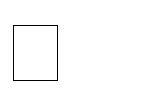 Фотокопију решења  о важећој лиценци.Понуда која не садржи  све доказе биће одбијена  као неприхватљива.3. ПАРТИЈЕПредмет јавне набавке није обликован по партијама.4.ПОНУДА СА ВАРИЈАНТАМАПодношење понуде са варијантама није дозвољено.5. НАЧИН ИЗМЕНЕ, ДОПУНЕ И ОПОЗИВА ПОНУДЕУ року за  подношење  понуде  понуђач  може  да  измени,  допуни  или  опозове  своју понуду на начин који је одређен  за подношење понуде.Понуђач је дужан  да  јасно назначи  који део  понуде  мења  односно  која документа  накнадно доставља.Измену, допуну  или  опозив  понуде  треба  доставити  на  адресу:   Дом ученика средњих школаНиш, ул. Косовке девојке бр.6, Ниш,  са назнаком:„Измена  понуде  за  јавну  набавку  добра,  Набавка  електричне  енергије,  ЈНД-М 1.1.2/2018   -  НЕ ОТВАРАТИ” или„Допуна   понуде   за   јавну   набавку   Набавка   електричне   енергије,   ЈНД-М 1.1.2/2018    -   НЕОТВАРАТИ” или„Опозив   понуде   за   јавну   набавку   Набавка   електричне   енергије,   ЈНД-М 1.1.2/2018    -   НЕ ОТВАРАТИ” или„Измена и допуна  понуде  за  јавну набавку Набавка електричне  енергије,  ЈНД-М 1.1.2/2018  - НЕОТВАРАТИ”.На полеђини  коверте  или  на  кутији навести  назив  и  адресу  понуђача.  У  случају да  понуду подноси  група понуђача,  на  коверти  је  потребно  назначити  да  се  ради  о  групи понуђача  и навести називе и адресу свих учесника у заједничкој понуди.По истеку рока за подношење понуда понуђач не може да повуче нити да мења своју понуду.6. УЧЕСТВОВАЊЕ У ЗАЈЕДНИЧКОЈ ПОНУДИ ИЛИ КАО ПОДИЗВОЂАЧ Понуђач може да поднесе само једну понуду.Понуђач који је  самостално  поднео  понуду не  може  истовремено  да  учествује у заједничкојпонуди или као подизвођач, нити исто лице може учествовати у више заједничких понуда.У Обрасцу понуде (поглавље VII), понуђач наводи на који начин подноси понуду, односно да ли подноси понуду самостално, или као заједничку понуду, или подноси понуду са подизвођачем.7. ПОНУДА  СА ПОДИЗВОЂАЧЕМУколико понуђач подноси понуду са подизвођачем  дужан је да у Обрасцу понуде (поглавље VII) наведе  да  понуду  подноси  са  подизвођачем,   проценат   укупне  вредности  набавке   који  ће поверити подизвођачу,   а који не може  бити већи од  50%, као и део  предмета  набавке  који ће извршити преко подизвођача.Понуђач  у  Обрасцу  понуде  наводи  назив  и  седиште  подизвођача,   уколико  ће  делимичноизвршење набавке поверити подизвођачу.Уколико  уговор о  јавној  набавци  буде  закључен између  наручиоца  и  понуђача  који подноси понуду са подизвођачем,  тај подизвођач ће бити наведен и у уговору о јавној набавци.Понуђач је дужан да  за подизвођаче  достави доказе  о испуњености услова који су наведени  у поглављу  V  конкурсне  документације,  у  складу  са  упутством  како  се  доказује  испуњеност услова (Образац изјаве из поглаваља V одељак 3.).Понуђач у потпуности одговара  наручиоцу за  извршење  обавеза  из  поступка јавне  набавке, односно извршење уговорних обавеза,  без обзира на број подизвођача.Понуђач је  дужан  да  наручиоцу,  на  његов  захтев,  омогући  приступ код  подизвођача,   радиутврђивања испуњености тражених услова.8. ЗАЈЕДНИЧКА  ПОНУДАПонуду може поднети група понуђача.Уколико понуду подноси група понуђача, саставни део  заједничке понуде мора бити споразум којим  се  понуђачи  из  групе  међусобно  и  према   наручиоцу  обавезују  на  извршење  јавне набавке, а који обавезно садржи податке из члана 81. ст. 4. тач. 1) до 6) Закона и то:1. Податке о члану групе који ће бити носилац посла, односно који ће поднети понуду и који ће  заступати групу понуђача  пред  наручиоцем.члану  групе који ће  бити  носилац  посла, односно који ће поднети понуду и који ће заступати групу понуђача пред наручиоцем, и2. Опис послова сваког од понуђача из групе понуђача у извршењеу уговора.Група  понуђача  је  дужна  да  достави  све  доказе   о  испуњености  услова  који  су  наведени   у поглављу  V  конкурсне  документације,  у  складу  са  Упутством  како  се  доказује  испуњеностуслова.Понуђачи из групе понуђача одговарају неограничено солидарно према наручиоцу.Задруга може  поднети  понуду самостално,  у своје  име,  а  за  рачун  задругара  или  заједничку понуду у име задругара.Ако задруга подноси понуду у своје име за обавезе  из поступка јавне набавке и уговора о јавнојнабавци одговара задруга и задругари у складу са законом.Ако задруга подноси заједничку понуду у име задругара за обавезе  из поступка јавне набавке и уговора о јавној набавци неограничено солидарно одговарају задругари.9. НАЧИН И УСЛОВИ ПЛАЋАЊА,  ГАРАНТНИ РОК, КАО И ДРУГЕ ОКОЛНОСТИ  ОД КОЈИХ ЗАВИСИ ПРИХВАТЉИВОСТ  ПОНУДЕ9.1.Зах тев и  у  п о гл еду  н ач и н а,  рока  и  ус ло ва  п л аћ а њ а .Предмет    набавке    представља    набавка    електричне    енергије-уговор    о    потпуном снабдевањеу.   Испорука  електричне   енергије   мора   бити  стална   и   гарантована.   Уговор   о потпуном  снабдевању   се   планира   закључити  са   трајањем   од   12  месеци   непрекидно   од момента   закључења.   Изабрани   понуђач   мора   гарантовати   испоруку  електричне   енергијесваким даном од 00,00 до 24,00 часова.Продавац  ће  првог дана  у месецу који је радни дан за купца, на местима  примопредаје (мерно  место)  извршити  очитавање   количине  остварене   потрошње  електричне  енергије  за претходни месец, о чему ће сачинити записник.Наведеним  записником морају бити представљени  сви параметри  који су од  значаја  за разумевање  структуре месечног  износа  цене,  коју ће  купац бити у обавези  да  плати (активнаенергија у ВТ, активна енергија у НТ, реактивна енергија).Записник о оствареној потрошњи продавац је дужан доставити уз фактуру за плаћање.У  случају да  уговорне  стране  нису сагласне  око  количине  продате,  односно  преузетеенергије, као валидн  податак  користиће  се  податак  оператора  система, и дати  документ  бићесаставни део рачуна.Продавац   у  рачуноводственој  исправи,  која  мора   бити  подобна   за  плаћање   према прописима   Републике   Србије,   посебно   исказује   цену   продате   електричне    енергије   са трошковима   балансирања,   трошкове  приступа  и  коришћења   преносног   и  дистрибутивногсистема  (мрежарина),  трошкове  накнаде  за  подстицај  повлашћених  произвођача   електричнеенергије и порез на додату вредност.Рачун се доставља  поштом или лично на писарницу Дом ученика срењих школа Ниш, ул. Косовке девојке бр. 6, 18000 Ниш,  у  текућем  месецу  за  претходни месец.Купац   ће    извршити   плаћање    на   рачун   продавца    по   писменим    инструкцијаманазначеним на самом рачуну, са позивом на број рачуна који се плаћа.9.2.  Захтев  у  по гл еду  р о ка и  с п ор ук е д об ара Изабрани  понуђач мора  гарантовати испоруку електричне  енергије  сваким даном  од00,00 до 24,00 часова.9.4.Зах т е ву  по гл еду р о ка в а жењап о н уде Рок важења понуде не може бити краћи од 30 дана од дана отварања понуда.У случају истека  рока  важења  понуде,  наручилац  је  дужан  да  у писаном  облику затражи  од понуђача продужење  рока важења понуде.Понуђач који прихвати захтев за продужење  рока важења понуде на може мењати понуду.10. ВАЛУТА И НАЧИН НА КОЈИ МОРА  ДА БУДЕ НАВЕДЕНА И ИЗРАЖЕНА  ЦЕНА У ПОНУДИ Цена се исказује у динарима.У цену морају бити урачунати трошкови балансирања.Уговорена цена  за  јединицу  мере  „Kwh“ и у вишој и у нижој  тарифи  је фиксна  за  уговорени период, као и за реактивну енергију и прекомерно преузету реактивну енергију.Ако је у понуди исказана неуобичајено ниска цена, наручилац ће поступити у складу са чланом92. ЗЈН-а.Трошкове  приступа  и  коришћења   преносног  и  дистрибутивног  система,  односно   трошкове накнаде  за  подстицај  повлашћених  произвођача   електричне  енергије,  продавац  ће  у оквиру рачуна,   фактурисати   купцу   сваког   месеца    на   основу   обрачунских   величина   за   места примопредаје купца, и то на следећи начин:А) за   приступ  систему  за   пренос  електричне   енергије -   према   важећој   у  периоду обрачуна  Одлуци  о  утврђивању  методологије   за  одређивање  цене   за  приступа  систему  за пренос електричне енергије, а која је објављена у „Сл. глснику РС“;Б) за  приступ систему  за  дистрибуцију  електричне  енергије-према   важећој  у периоду обрачуна   Одлуци  о   утврђивању   методологије   за   одређивање   цене   приступа  систему  за дистрибуцију   електричне   енергије,   на   дистрибутивном   подручју   Привредног   душтва   за дистрибуцију  електричне   енергије  из  надлежности  за  конзумна   подручја  купца,  а  која  је објављена у „Сл. гласнику РС“ иВ) за подстицај повлашћених  произвођача  електрине  енергије - према  важећој  Уредби о мерама подстицаја за повлашћене произвођаче  електричне енергије.11.   ПОДАЦИ   О   ДРЖАВНОМ     ОРГАНУ   ИЛИ  ОРГАНИЗАЦИЈИ,     ОДНОСНО     ОРГАНУ   ИЛИ СЛУЖБИ  ТЕРИТОРИЈАЛНЕ    АУТОНОМИЈЕ       ИЛИ  ЛОКАЛНЕ    САМОУПРАВЕ    ГДЕ  СЕ  МОГУ БЛАГОВРЕМЕНО ДОБИТИ  ИСПРАВНИ   ПОДАЦИ О   ПОРЕСКИМ   ОБАВЕЗАМА,    ЗАШТИТИ ЖИВОТНЕ   СРЕДИНЕ, ЗАШТИТИ  ПРИ ЗАПОШЉАВАЊУ,  УСЛОВИМА  РАДА И СЛ., А КОЈИ  СУ ВЕЗАНИ  ЗА ИЗВРШЕЊЕ УГОВОРА О ЈАВНОЈ НАБАВЦИПодаци о пореским  обавезама  се могу добити  у Пореској управи, Министарства финансија и привреде.Подаци о заштити животне средине се могу добити у Агенцији за заштиту животне средине  и уМинистарству пољопривреде  и заштите животне средине.Подаци о заштити при запошљавању  и условима  рада  се могу добити  у Министарству рада, запошљавања и социјалне политике.12.       ПОДАЦИ     О       ВРСТИ,   САДРЖИНИ,        НАЧИНУ     ПОДНОШЕЊА,   ВИСИНИ   ИРОКОВИМА ОБЕЗБЕЂЕЊА  ИСПУЊЕЊА ОБАВЕЗА ПОНУЂАЧА Наручилац не тражи посебна средства обезбеђења.13.   ЗАШТИТА   ПОВЕРЉИВОСТИ   ПОДАТАКА    КОЈЕ НАРУЧИЛАЦ    СТАВЉА    ПОНУЂАЧИМА НА РАСПОЛАГАЊЕ,  УКЉУЧУЈУЋИ И ЊИХОВЕ ПОДИЗВОЂАЧЕПредметна    набавка    не    садржи    поверљиве    информације    које    наручилац    ставља    на располагање.14.   ДОДАТНЕ   ИНФОРМАЦИЈЕ   ИЛИ   ПОЈАШЊЕЊА   У   ВЕЗИ   СА   ПРИПРЕМАЊЕМ    ПОНУДЕ Заинтересовано   лице  може,  у  писаном  облику  путем   поште   на  адресу  наручиоца,    Дом ученика средњих школа Ниш, ул. Косовке девојке бр. 6, 18000 Ниш, електронске поште на e- mail:  domucenikanis@gmail.com.    или  факсом  на  број  018/4575-833    тражити  од  наручиоца додатне информације  или појашњења  у вези  са  припремањем   понуде,  најкасније 5 дана  пре истека рока за подношење понуде.Наручилац  ће   заинтересованом   лицу  у  року  од  3  (три)  дана   од  дана   пријема   захтева  за додатним информацијама  или појашњењима  конкурсне документације,  одговор   објавити  на Порталу јавних набавки  и на својој интернет страници.Додатне   информације    или   појашњења    упућују  се   са   напоменом    „Захтев   за   додатниминформацијама  или појашњењима конкурсне документације, ЈНD-M 1.1.2/2018.Ако наручилац измени  или допуни конкурсну документацију 8 или мање  дана  пре истека рока за подношење  понуда, дужан је да  продужи рок за подношење  понуда и објави обавештење  опродужењу рока за подношење понуда.По  истеку  рока  предвиђеног   за  подношење  понуда  наручилац  не  може  да  мења   нити  да допуњује конкурсну документацију.Тражење  додатних  информација  или  појашњења  у вези  са  припремањем   понуде  телефономније дозвољено.Комуникација  у  поступку јавне  набавке  врши  се  искључиво  на  начин  одређен   чланом  20.Закона.15.  ДОДАТНА  ОБЈАШЊЕЊА  ОД ПОНУЂАЧА  ПОСЛЕ ОТВАРАЊА   ПОНУДА  И КОНТРОЛА  КОДПОНУЂАЧА ОДНОСНО ЊЕГОВОГ ПОДИЗВОЂАЧАПосле отварања  понуда наручилац може приликом стручне оцене понуда да у писаном облику захтева  од  понуђача   додатна   објашњења   која  ће   му  помоћи   при  прегледу,  вредновању  и упоређивању  понуда,   а   може   да   врши  контролу  (увид)  код   понуђача,   односно   његовог подизвођача  (члан 93. Закона).Уколико  наручилац  оцени   да   су  потребна   додатна  објашњења   или  је  потребно  извршитиконтролу (увид) код  понуђача, односно његовог подизвођача,  наручилац ће понуђачу оставити примерени   рок  да  поступи  по  позиву  наручиоца,  односно  да  омогући  наручиоцу  контролу (увид) код понуђача, као и код његовог подизвођача.Наручилац  може   уз  сагласност  понуђача  да   изврши  исправке  рачунских  грешака  уочених приликом разматрања  понуде по окончаном поступку отварања.У случају разлике између јединичне и укупне цене, меродавна је јединична цена.Ако  се  понуђач  не  сагласи  са  исправком  рачунских грешака,  наручилац  ће  његову  понуду одбити као неприхватљиву.16.  ДОДАТНО  ОБЕЗБЕЂЕЊЕ  ИСПУЊЕЊА  УГОВОРНИХ  ОБАВЕЗА  ПОНУЂАЧА КОЈИ  СЕ НАЛАЗЕ НА СПИСКУ НЕГАТИВНИХ РЕФЕРЕНЦИПонуђач који се налази  на  списку негативних референци  који води  Управа за  јавне  набавке,  у складу са чланом  83. Закона,  а  који има  негативну референцу  за  предмет  набавке  који нијеистоврстан  предмету  ове  јавне  набавке,  а  уколико  таквом  понуђачу  буде  додељен   уговор, дужан  је  да  у  тренутку  закључења   уговора   преда  наручиоцу  банкарску  гаранцију  за  добро извршење  посла, која ће  бити са клаузулама:  безусловна  и платива  на  први позив.  Банкарскагаранција  за  добро  извршење  посла  издаје  се  у висини   од  15%, (уместо  10% из  тачке  12. Упутства  понуђачима   како  да  сачине  понуду)  од  укупне вредности  уговора  без  ПДВ-а, са роком  важности који је  30 (тридесет) дана  дужи  од  истека  рока  за  коначно  извршење  посла. Ако се  за  време   трајања  уговора  промене  рокови  за  извршење  уговорне  обавезе,   важностбанкарске гаранције за добро извршење посла мора да се продужи.17.  ВРСТА  КРИТЕРИЈУМА   ЗА  ДОДЕЛУ    УГОВОРА,    ЕЛЕМЕНТИ   КРИТЕРИЈУМА    НА  ОСНОВУ КОЈИХ  СЕ    ДОДЕЉУЈЕ    УГОВОР    И   МЕТОДОЛОГИЈА    ЗА   ДОДЕЛУ  ПОНДЕРА ЗА   СВАКИ ЕЛЕМЕНТ КРИТЕРИЈУМАИзбор  најповољније  понуде  ће  се  извршити применом  критеријума  „Најнижа  понуђена  ценаза   пројектовану    потрошњу   у       ниској    тарифи    (збирно)    без    ПДВ-а   са    трошковима балансирања“ (збирни  износ  који понуђач  презентује  на  обрасцу  конкурсне документације  у оквиру обрасца структуре цене).18.    ЕЛЕМЕНТИ     КРИТЕРИЈУМА     НА   ОСНОВУ     КОЈИХ     ЋЕ    НАРУЧИЛАЦ       ИЗВРШИТИ ДОДЕЛУ  УГОВОРА       У    СИТУАЦИЈИ     КАДА  ПОСТОЈЕ     ДВЕ  ИЛИ   ВИШЕ    ПОНУДА     СА ЈЕДНАКИМ   БРОЈЕМ ПОНДЕРА ИЛИ ИСТОМ ПОНУЂЕНОМ ЦЕНОМУколико  две   или  више  понуда   имају  исту  најнижу  понуђену  цену,  као  најповољнија  биће изабрана  понуда  оног понуђача  који понуди  нижу цену  за  јединицу мере  потрошње  у вишој тарифи.19. ПОШТОВАЊЕ  ОБАВЕЗА КОЈЕ ПРОИЗИЛАЗЕ  ИЗ ВАЖЕЋИХ ПРОПИСАПонуђач   је   дужан   да   у   оквиру   своје   понуде   достави   изјаву   дату   под   кривичном    и материјалном  одговорношћу да  је поштовао све обавезе  које произилазе  из важећих прописа о заштити на раду, запошљавању  и условима  рада,  заштити животне  средине,  као и да  немају забрану  обављања  делатности    која  је  на  снази    у  време   подношења   понуде.  (чл.75.  ст2. Закона).  (Образац изјаве из поглавља  V одељак  3.).20.    КОРИШЋЕЊЕ     ПАТЕНТА    И    ОДГОВОРНОСТ    ЗА    ПОВРЕДУ    ЗАШТИЋЕНИХ ПРАВА ИНТЕЛЕКТУАЛНЕ СВОЈИНЕ  ТРЕЋИХ ЛИЦАНакнаду   за    коришћење    патената,   као    и   одговорност    за    повреду    заштићених   права интелектуалне својине трећих лица сноси понуђач.21. НАЧИН И РОК ЗА ПОДНОШЕЊЕ  ЗАХТЕВА ЗА ЗАШТИТУ ПРАВА  ПОНУЂАЧАЗахтев  за  заштиту права  може  да  поднесе   понуђач,  подносилац  пријаве,  кандидат,  односно заинтересовано   лице,  који  има   интерес  за  доделу  уговора,  односно  оквирног  споразума   у конкретном  поступку јавне  набавке  и  који је  претрпео  или  би  могао  да  претрпи  штету због поступања наручиоца противно одредбама овог закона.Захтев  за  заштиту  права   може   да  поднесе   Управа  за  јавне  набавке,   Државна  ревизорска институција, јавни правобранилац  и грађански надзорник.Захтев за заштиту права  подноси се наручиоцу, а копија се истовремено  доставља  Републичкој комисији.Захтев за заштиту права се доставља непосредно, електронском поштом на e-mai:domucenikanis@gmail.com. или препорученом пошиљком са повратницом.Захтев за  заштиту права  се  може  поднети  у току целог поступка јавне  набавке,  против  сваке радње наручиоца, осим уколико Законом није другачије одређено.Захтев  за  заштиту права  којим  се  оспорава  врста  поступка, садржина   позива  за  подношење понуда или  конкурсне документације  сматраће  се благовременим   ако  је примљен  од  стране наручиоца најкасније три дана пре истека рока за подношење  понуда и уколико је подносилацзахтева у складу са чланом 63. став 2. овог закона указао наручиоцу на евентуалне недостатке и неправилности, а наручилац исте није отклонио.Захтев за  заштиту права  којим се оспоравају радње  које наручилац предузме  пре  истека рока за  подношење  понуда,  а  након  истека  рока  из  претходног  става,  сматраће  се  благовременимуколико је поднет најкасније до истека рока за подношење понуда.После доношења  одлуке  о  додели  уговора  и  одлуке  о  обустави поступка, рок  за  подношење захтева за заштиту права  је пет дана  од  дана  објављивања  одлуке  на  Порталу јавних набавки. Захтевом за заштиту права  не могу се оспоравати радње  наручиоца  предузете  упоступку јавне набавке   ако   су   подносиоцу   захтева   били   или   могли   бити   познати   разлози   за   његово подношење   пре  истека  рока  за  подношење   захтева  из  ст.  4.  и  5.  ове  тачке,  а  подносилац захтева га није поднео пре истека тог рока.Ако је у истом поступку јавне  набавке  поново поднет  захтев за заштиту права  од  стране  истог подносиоца   захтева,   у  том  захтеву  се   не   могу  оспоравати   радње   наручиоца   за   које   је подносилац захтева знао или могао знати приликом подношења претходног захтева.Захтев за  заштиту права  не  задржава  даље  активности наручиоца  у поступку јавне набавке  у складу са одредбама  члана 150. закона.Наручилац  објављује  обавештење   о  поднетом  захтеву  за  заштиту  права  на  Порталу  јавнихнабавки најкасније у року од два дана од дана пријема захтева за заштиту права.Упутство о уплати таксе за подношење захтева за заштиту права:Подносилац захтева за заштиту права је дужан да на одређени  рачун буџета Републике Србије уплати таксу у износу прописаном чланом 156. ЗЈН.Као доказ  о уплати таксе, у смислу члана 151. став 1. тачка 6) ЗЈН, прихватиће се:1. Потврда о извршеној уплати таксе из члана 156. ЗЈН која садржи  следеће  елементе:(1) да буде издата од стране банке и да садржи печат банке;(2) да представља доказ о извршеној уплати таксе, што значи да потврда мора да садржи податак да је налог за уплату таксе, односно налог за пренос средстава реализован,  као и датум извршења налога;(3) износ таксе из члана 156. ЗЈН чија се уплата врши;(4) број рачуна: 840-30678845-06; (5) шифру плаћања: 153 или 253;(6) позив на број: подаци  о броју или ознаци  јавне  набавке  поводом  које се подноси захтев за заштиту права;(7) сврха: такса за ЗЗП; назив наручиоца; број или ознакa јавне набавке  поводом  које се подносизахтев за заштиту права;(8) корисник: буџет Републике Србије;(9) назив уплатиоца, односно назив подносиоца захтева за заштиту права за којег је извршена уплата таксе;(10) потпис овлашћеног лица банке.2. Налог за  уплату, први  примерак,  оверен  потписом  овлашћеног  лица  и  печатом  банке  или поште, који садржи  и све  друге елементе  из  потврде  о  извршеној  уплати таксе наведене  под тач. 1.3.  Потврда  издата  од  стране  Републике  Србије,  Министарства  финансија,  Управе  за  трезор,потписана и оверена  печатом, која садржи  све елементе  из потврде  о извршеној уплати таксе из  тачке 1, осим  оних наведених  под  (1) и (10), за  подносиоце  захтева  за  заштиту права  који имају отворен  рачун у оквиру припадајућег  консолидованог  рачуна  трезора,  а  који се  води  у Управи   за   трезор   (корисници   буџетских  средстава,   корисници   средстава   организација   за обавезно  социјално осигурање и други корисници јавних средстава);4.  Потврда  издата  од  стране  Народне  банке  Србије, која  садржи  све  елементе   из  потврде  о извршеној уплати таксе из тач.1.за подносиоце  захтева за заштиту права (банке и др.и субјекти) који имају отворен рачун код Народне банке Србије у складу са законом и другим прописом.НАПОМЕНА:   У пољу „сврха уплате“ у оквиру налога за  уплату и налога  за пренос  потребно  је прво  уписати  скраћеницу  „ЗЗП“, затим  назив  наручиоца  и  на  крају  број  или  ознаку  јавне набавке  при чему није дозвољено  уписивати никакве додатне  речи или интерпункцијске знаке (на  пр:  „такса  за“,  „уплата“  и  сл.), већ  искључиво  наведене   појмове  у поменутом  редоследу. Уколико се захтев за  заштиту права  подноси пре отварања  понуда, такса износи 60.000,00 дин Уколико се захтев за заштиту права подноси после отварања  понуда, такса износи   60.000,00 д.Примери правилно попуњених образаца налога за уплату или налога за пренос могу се видети у оквиру „банера“  на интернет страници Републичке комисије кликомна  линк: Уплата таксе из Републике Србије.Поступак заштите права понуђача регулисан је одредбама  чл. 138. - 167. Закона.22. РОК  У КОЈЕМ ЋЕ УГОВОР  БИТИ  ЗАКЉУЧЕНУговор о јавној набавци  ће  бити закључен са понуђачем  којем је додељен  уговор у року од  8дана од дана протека рока за подношење захтева за заштиту права из члана 149. Закона.У случају да  је поднета само једна понуда наручилац може  закључити уговор пре истека рока за подношење захтева за заштиту права, у складу са чланом 112. став 2. тачка 5) Закона.Уговор  се  закључује  на  одређено   време   од   годину  дана,   односно   до   утрошка  средстава предвиђених  у Одлуци о  пкретању  поступка јавне  набавке  мале  вредности,    као  процењена вредност.VII ОБРАЗАЦ ПОНУДЕПонуда бр                                  од                                       за јавну набавку електричне  енергије  –,ЈНД-М 1.1.2/2018.1)ОПШТИ ПОДАЦИ О ПОНУЂАЧУ Назив понуђача:Адреса понуђача:Матични број понуђача:Порески   идентификациони    број   понуђача(ПИБ):Име особе за контакт:Електронска адреса  понуђача (e-mail):Телефон:Телефакс:Број рачуна понуђача и назив банке:Лице овлашћено за потписивање уговора2) ПОНУДУ ПОДНОСИ:А) САМОСТАЛНОБ) СА ПОДИЗВОЂАЧЕМВ) КАО ЗАЈЕДНИЧКУ ПОНУДУНапомена:  заокружити начин подношења  понуде и уписати податке о подизвођачу, уколикосе понуда подноси са  подизвођачем,  односно податке о свим учесницима заједничке  понуде, уколико понуду подноси група понуђача3) ПОДАЦИ О ПОДИЗВОЂАЧУ1)     Назив подизвођача:Адреса:Матични број:Порески идентификациони број:Име особе за контакт:Проценат   укупне   вредности    набавке који ће извршити подизвођач:Део предмета набавке који ће извршити подизвођач:2)     Назив подизвођача:Адреса:Матични број:Порески идентификациони број:Име особе за контакт:Проценат   укупне   вредности    набавке који ће извршити подизвођач:Део предмета набавке који ће извршити подизвођач: Нап оме н а: Табелу  „Подаци  о  подизвођачу“  попуњавају  само  они  понуђачи  који  подносе     понуду   са подизвођачем,   а   уколико  има   већи  број   подизвођача   од   места   предвиђених   у  табели, потребно  је  да  се  наведени  образац  копира  у довољном  броју примерака,  да  се  попуни и достави за сваког подизвођача.4) ПОДАЦИ О УЧЕСНИКУ У ЗАЈЕДНИЧКОЈ  ПОНУДИ1)     Назив учесника у заједничкој понуди:Адреса:Матични број:Порески идентификациони број:Име особе за контакт:2)     Назив учесника у заједничкој понуди:Адреса:Матични број:Порески идентификациони број:Име особе за контакт:3)     Назив учесника у заједничкој понуди:Адреса:Матични број:Порески идентификациони број:Име особе за контакт: Нап оме н а: Табелу „Подаци о учеснику у заједничкој понуди“ попуњавају само  они понуђачи који подносе заједничку  понуду,  а   уколико  има   већи   број   учесника  у  заједничкој   понуди  од   места предвиђених  у  табели,  потребно  је  да   се  наведени   образац   копира   у  довољном   бројупримерака, да се попуни и достави за сваког понуђача који је учесник у заједничкој понуди.5) ОБРАЗАЦ  СТРУКТУРЕ ЦЕНЕ: набавка  електричне  енергије  ЈНД-М 1.1.2/2018А) Јединичне и укупна цена активне и реактивне енергијеР. бр.Предмет набавкеЈед. мереКоличина    Јед. цена без ПДВ-аЈед. цена са ПДВ- омУкупна цена без ПДВ-а за процењене количинеУкупна цена са ПДВ-омзапроцењене количине1                2                    3                  4                     5                     6                       7                          81.	Електрична енергија ВтkWh            392.3502.	Електрична енергија НТkWh            135.4413.	Реактивна енергијаkWArhVT+MT       165.0874.	Прекомерно преузета реактивна енергијаkWArh38.847УКУПНООстали трошкови и накнаде:1.    Трошкови приступа систему за пренос електричне енергије – према важећој (у периоду обрачуна) Одлуци о утврђивању цена за приступ систему за пренос електричне енергије на коју је прибављена сагласност Агенције за енергетику РС и која је објављена у „Сл. гласнику РС“.2.    Трошкови приступа систему за дистрибуцију електричне енергије  – према важећим (у периоду обрачуна) Одлукама о цени приступа систему за дистрибуцију електричне енергије,на  дистрибутивном  подручју  привредног  друштва  за  дистрибуцију  електричне  енергије  изнадлежности  за  конзумна  подручја  купца,  а  на  које  је  прибављена  сагласност  Агенције  за енергетику РС и које су објављене у „Сл. гласнику РС“.3.    Трошкови накнаде за подстицај повлашћених произвођача ел. енергије-  према  важећојУредби о мерама подстицаја за повлашћене произвођаче електричне енергије.4.    Трошкови акцизе за електричну енергију – према Закону о изменама и допунама Закона о акцизама („Сл. гласник РС“ бр. 55 од 25.06.2015.)Сагласни смо са применом начина обрачуна наведених у тачкама 1-4 овог обрасца.Понуђач:м.п.  	(потпис овлашћеног лица)Упутство за попуњавање:Понуђач треба да попуни образац структуре цене на следећи начин:•  у колони 5. Уписати колико износи јединична цена без ПДВ-а•  у колони 6. Уписати колико износи јединична цена са ПДВ-ом•  у колони 7. Уписати укупну цену без ПДВ-а за сваки тражени предмет јавне набавке и то тако што ће помножити јединичну цену без ПДВ-а наведену у колони 5. са траженим количинама којесу наведене у колони 4 а затим уписати укупну цену предмета набавке без ПДВ-а.•  у  колони  8.  Уписати  колико  износи  укупна  цена  са  ПДВ-ом  за  сваки  тражени  предмет  јавне набавке и то тако што ће помножити јединичну цену са ПДВ-ом наведену у колони . са траженим количинама наведеним у колони 4. а затим уписати укупну цену предмета набавке са ПДВ-ом.Б) Остали трошкови и накнаде:-  Трошкови  приступа  и  коришћења  система  за  пренос  електричне  енергије  –  Према  важећој  (у периоду обрачуна) Одлуци о утврђивању цена за приступ систему за пренос електричне енергије на коју  је  прибављена  сагласност  Агенције  за  енергетику  Републике  Србије  и  која  је  објављена  у„Службеном гласнику РС“.-  Трошкови  приступа  систему  за  дистрибуцију  електричне  енергије  -  Према  важећим  (у  периоду обрачуна)   Одлукама   о   цени   приступа   систему   за   дистрибуцију   електричне   енергије,   на дистрибутивном   подручју   Привредног   друштва   за   дистрибуцију   електричне   енергије       из надлежности за конзумна подручја.Датум                                                                  ПонуђачМ. П. Напомене: Образац  понуде понуђач  мора  да  попуни, овери  печатом  и потпише,   чиме  потврђује  да  су тачни  подаци  који  су  у  обрасцу  понуде  наведени.   Уколико  понуђачи  подносе  заједничку понуду,  група  понуђача   може   да   се  определи   да   образац   понуде  потписују   и  печатом оверавају  сви  понуђачи   из  групе  понуђача   или  група   понуђача   може   да   одреди   једног понуђача из групе који ће попунити, потписати и печатом оверити образац понуде.Уколико  је  предмет  јавне  набавке   обликован  у  више  партија,  понуђачи  ће  попуњавати образац понуде за сваку партију  посебно.VIII МОДЕЛ  УГОВОРАУГОВОР О НАБАВЦИ  ЕЛЕКТРИЧНЕ ЕНЕРГИЈЕЗакључен између:1.  Дома ученика средњих школа Ниш, адреса ул. Косовке девојке бр. 6, 18000 Ниш, матични број: 07174845, шифра делатности: 5590, ПИБ: 100620992, текући рачун 840-574667-11 и 840-574661-29  телефон:  018/4212-051;  тел.факс:  018/4575-833;  www.domucenikasrednjihskolanis.rs; mail: domucenikanis@gmail.com ;   кога  заступа  директор Марковић Михајло (у  даљем   тексту: Купац),2. ............................................................................................... са седиштем  у .....................................,улица   ..........................................................,   ПИБ:   .................................................    Матични   број:.................................  Број рачуна: ............................................ Назив банке  ......................................,Телефон......................... кога заступа.............................................. .......  (у даљем  тексту: продавац).Основ уговора:ЈНД-М   број 1.1.2/2018  покренута на основу Одлуке о покретању поступка јавне  набавке  мале вредности   за   набавку  електричне   енергије   за   потребе   Дома ученика средњих школа Нишбр. 505 од 19.03.2018. године, као и Број Одлуке о додели уговора: наручиоц) .                    ( попуњ ава 	Понуда изабраног понуђача бр.                 од                         , која чини саставни део  овог уговора,за коју је утврђено да испуњава све услове из Закона и конкурсне документације.I ПРЕДМЕ ТУ ГОВ О РАИ УС Л О ВИ ПР ОД А ЈЕ Члан 1.Предмет  овог  уговора  је  набавка  електричне  енергије  за  потебе  Дома  ученика  средњих школа Ниш,, према понуди Продавца  заведеној под бројем                                                      од                       . 2018. године, која чини саставни део овог говора.Овим  уговором   се   сагласно   утврђују  права,   обавезе    и   одговорности   у  погледу   продаје електричне енергије са потпуним снабдевањем,  као и друга питања везана  за реализацију овог уговора.(Продавац   наступа  са  подизвођачем                                               ,  ул.                                       из                      , који ће делимично озвршити предметну набавку, у делу 	                                                                                                                                                               _)II ЦЕНАР. бр.Назив                                                    Јед. мере              Јед. цена РСД/KWhбез ПДВ-а1.        Електрична енергија (потрошња   у вишој  тарифи),са урачунатим трошковима балансирања2.        Електрична енергија (потрошња   у  нижој  тарифи),са урачунатим трошковима балансирањаKwhKwh3.        Реактивна енергија                                                           kWArh VT +MT4.        Прекомерно преузета реактивна енергија                      kWArhНаручилац се обавезује  да плати Добављачу испоручено добро  у свему у складу са усвојеном понудом Добављача број:                     од               .2018. године и то:Обрачун  –  фактурисање   и  наплата   испоручене   количине   електричне   енергије   вршисе   по  наведеној   јединичној  цени   из  става  1.  овог  члана,   а  према    стварно  испорученој количини електричне енергије за обрачунски период на местима примопредаје током периода снабдевања,  а  под  условима   утврђеним   овим  уговором,  све  до  вредности  од  4.900.000,00 динара   без   ПДВ-а   односно   5.880.000,00   са   ПДВ-ом   (процењена    вредност   набавке   - финансијски оквир набавке).Јединична цена из става 1. овог члана је фиксна за уговорени период испоруке.У цену из става 1. овог члана су урачунати трошкови балансирања,  а нису урачунати трошкови услуге  приступа  и  коришћења   преносног  и  дистрибутивног  система,  трошкови  накнаде   за подстицај  повлашћених произвођача   електричне  енергије  и порез  на  додату вредност  који се обрачунавају  и  плаћају  у  складу  са  прописима   Републике  Србије  на  основу  рачуна  који испоставља Добављач.Добављач се обавезује да трошкове услуге приступа и коришћења  преносног и дистрибутивногсистема,   трошкови   накнаде   за   подстицај   повлашћених   произвођача   електричне   енергије фактурише   у оквиру   рачуна,   сваког   месеца,    на   основу   обрачунских  величина   за   места примопредаје  купца, и то на следећи начин:-  за   приступ  систему  за   пренос   електричне   енергије -   према   важећој   у  периоду обрачуна,   Одлуци  о  утврђивању  методологије   за  одређивање  цене  за  приступа  систему  за пренос електричне енергије, а која је објављена у „Сл. глснику РС“;-  за  приступ систему  за  дистрибуцију електричне  енергије-према   важећој  у  периодуобрачуна,  Одлуци  о   утврђивању   методологије   за   одређивање  цене   приступа  систему  за дистрибуцију   електричне    енергије,   на   дистрибутивном   подручју   Привредног   душтва   за дистрибуцију  електричне   енергије   из   ндлежности   за   конзумна   подручја  купца,  а   која  је објављена у „Сл. гласнику РС“ и- за  подстицај повлашћених произвођача  електричне  енергије-према  важећој  Уредби о мерама подстицаја за повлашћене произвођаче електричне енергије.Члан 3.ИЗМЕНА ТОКОМ ТРАЈАЊА УГОВОРАНаручила  може  након  закључења  уговора  о  јавној  набавци  без  спровођења  поступка  јавне набавке   повећати   обим   предмета   набавке,   с   тим   да   се   вредност   уговора   може   повећати максимално до 5% од укупне вредности првобитно закљученог уговора, при чему укупна вредност првобитно закљученог уговора не може да буде већа од вредности из члана 39. став 1 ЗЈН.Изменом уговора о јавној набавци из става 1. овог члана не може се мењати предмет набавке. Средства предвиђена за ову јавну набавку предвиђена су Финансијским планом и Планом јавних набавки за 2018. годину.Средства  за  реализацију  овог  уговора  обезбеђена  су  Законом  о  буџету  за  2018.  годину (Финансијским  планом  за  2018.  годину).  Плаћања  доспелих  обавеза  насталих  у  2018.  години, вршиће се до висине одобрених апропријација (средстава на позицији у фин.плану) за ту намену, а у складу са законом којим се уређује буџет за 2018. годину.За део реализације уговора који се односи на 2019. годину, реализација уговора ће зависити од обезбеђења средстава предвиђених Законом којим се уређује буџет за 2019. годину (Фин. План за 2019.). У супротном, уговор престаје да важи без накнаде штете због немогућности преузимања и плаћања обавеза од стране Наручиоца.Члан 4..Купац  ће   уговорену  цену  исплаћивати  у  скаду  са упутством на рачуну.IIIР ОКО В И ИН АЧ И Н ПЛ АЋАЊА Члан 5.На основу испоручених количина  продавац доставља рачун купцу за плаћање.Очитавање  потрошње  се  врши  првог  радног  дана  у  месецу  за  претходни  месец  и  о  томе  се сачињава записник.Рачун  се  доставља    једном  месечно,  заједно  са  записником  о  очитавању  количине  остварене потрошње.У случају да уговорне стране нису сагласне око количине продате, односно преузете енергије, као валидан  податак  користиће  се  податак  оператора  система,  и  дати  документ  биће  саставни  деорачуна.Члан  6.Максимум рока  за плаћање  утрошене електричне  енергије  износи  45 дана  од  дана  пријема  рачуна, након чега је купац дужан да продавцу плати затезну камату.IV КОЛИЧИНА  И КВАЛИТЕТ ЕЛЕКТРИЧНЕ ЕНЕРГИЈЕ Члан 7.Уговорне  стране  ће  испоруку и  продају  односно  преузимање   и  плаћање   електричне  енергије извршити према следећем:-врста продаје: стална и гарантована;-капацитет испоруке: на бази  месечних дијаграма потрошње;-период испоруке: годину дана од дана закључења уговора;-количина  енергије:  према   стварно  испорученој  количини  за  обрачунски  период  на  местима примопредаје    током  периода   снабдевања,    а  највише  до   испуњења   финансијске  вредности уговора;-места   примопредаје:    места  испоруке  су  постојећа  обрачунска  мерна  места  Дома  ученика средњих школа Ниш прикључена на дистрибутивни систем у категорији потрошње на средњем напону,  ниском  напону  широке  потрошње,  у  складу  са  ознакама  ЕД  из  Табеле  1.,  која  је саставни део овог уговора.Добављач  се  обавезује  да  испоручује електричну енергију у складу  са  важећим  прописимаРепублике Србије која регулишу испоруку електричне енергије.Добављач је дужан да  након закључења  овог Уговора, а пре отпочињања  снабдевања  закључи и Наручиоцу достави:-Уговор   о   приступу  систему  са   оператором   система   за   конзумна   подручја   купца наведена у конкурсној документацији и-Уговор којим преузима балансну одговорност за места примопредаје  Наручиоца.VРЕЗ Е РВН О СНА Б ДЕ ВАЊЕ Члан 8.Добављач је дужан да Наручиоцу обезбеди  резервно  снабдевање  у складу са чланом 145.и 146. Закона о енергетици („Сл. Гласник РС“, број 57/2011, 80/2011-исправка, 93/2012 и 124/2012).VIВИ Ш АСИ Л А Члан 9.Уговорне   стране  се  ослобађају  одговорности  у  случају  дејства  више  силе:  поплава,  пожара, земљотреса,  саобраћајне      и           природне          катастрофе,      аката    међународних  органа или  организација   и  других  догађаја,  који  се  нису  могли  избећи   или  предвидети,   а  који  у потпуности или делимично спречавају уговорне стране да изврше уговорне обавезе.VIIРОК Т РА ЈА ЊА УГОВ О РА Члан  10.Уговор се  закључује на  одређено  време  и то годину дана  од  датума  потписивања  обе  уговорне стране.Утрошком  средстава  Купца  у  износу  уговорене  вредности,  пре  истека  рока  из  става  1.  овогчлана, овај уговор престаје да важи, о чему Купац обавештава Продавца.У случају да нека од одредби,  односно неки од прилога овог Уговора престану да буду у складуса  важећим  законским  прописима,    на  послове  из  овог  Уговора  примењиваће   се  прописи, односно акта и одлуке  који су ступили на снагу.VIIIЗА В Р Ш НЕОД Р ЕДБЕ Члан 11.Уговорне стране су сагласне да евентуалне спорове реше споразумно, у супротном надлежан јеПривредни суд у Нишу.Уговорне  стране  се  обавезују  да  другој  страни  доставе  податке  о  свакој  извршеној  статусној или  организационој   промени,   као  и  све  друге  промене   везане   за  опште  податке  (текући рачун,адреса,овлашћена  лица и др.)Члан 12За  све  што овим  Уговором  није  предвиђено,   примењује  се  одредбе   Закона  о  облигационим односима.Члан 13.Овај  Уговор  ступа  на  снагу даном  обостраног  потписивања  уговора  од  стране  овлашћених заступника уговорних страна.Члан 14.Овај Уговор је закључен у 6 (шест) примерака,  по 3 (три) за сваку уговорну страну.Продавац:                                                                                                               Купац:Назив понуђача /Овлашћено лице  / М.П.Дом ученика средњих школа НишД и р е к т о рМихајло МарковићНапомена:Овај  модел   уговора   представља   садржину  уговора   који  ће   бити   закључен   са   изабраним понуђачем.Наручилац ће  ако  понуђач  без  оправданих  разлога  одбије  да  закључи уговор  о  јавној  набавци, након то му је уговор додељен, Управи за јавне набавке доставити доказ негативне референце.IX ОБРАЗАЦ  ИЗЈАВЕ  ДА ЋЕ ПОНУЂАЧ ЗАКЉУЧИТИ УГОВОР О ПРИСТУПУ  СИТЕМУСА ОПЕРАТЕРОМ СИСТЕМА И УГОВОР КОЈИМ ПРЕУЗИМА  БАЛАНСНУ ОДГОВОРНОСТУ складу са чланом 141. Закона закона о енергетици,  	даје                                                                                                        (назив понуђача)ИЗЈАВУОбавезујем  се  да  ћу, уколико  ми  буде  додељен  уговор  у предметном   потупку јавненабавке,  поступити  у  складу  са  чланом  141.  ст.5.  Закона  о  енергетици,  односно  одмах  по потписивању уговора о јавној набавци са наручиоцем, закључити: Уговор о приступу систему са оператором   система   на  који  су  објекти  наручиоца  прикључени  и  Уговор  којим  преузима балансну одговорност за места примопредаје  крајњег купца наручиоца.Датум:                                              М.П.                                     Потпис понуђачаX ОБРАЗАЦ ТРОШКОВА ПРИПРЕМЕ ПОНУДЕУ складу са чланом  88. став 1. Закона,  понуђач                                                     [навести     назив понуђача],  доставља  укупан износ  и  структуру трошкова  припремања   понуде,  како  следи  у табели:ВРСТА ТРОШКА                                                ИЗНОС ТРОШКА У РСДУКУПАН ИЗНОС ТРОШКОВА ПРИПРЕМАЊА  ПОНУДЕТрошкове  припреме   и  подношења  понуде  сноси  искључиво  понуђач  и  не  може  тражити  од наручиоца накнаду трошкова.Ако је поступак јавне набавке обустављен из разлога који су на страни наручиоца, наручилац је дужан да понуђачу надокнади  трошкове израде  узорка или модела,  ако  су израђени  у складуса техничким спецификацијама  наручиоца  и трошкове прибављања  средства  обезбеђења,  под условом да је понуђач тражио накнаду тих трошкова у својој понуди.Напомена:  достављање овог обрасца није обавезноДатум:                                              М.П.                                     Потпис понуђачXI ОБРАЗАЦ  ИЗЈАВЕ О НЕЗАВИСНОЈ ПОНУДИУ складу са чланом 26. Закона,                                                                                                    _, даје(Назив понуђача)ИЗЈАВУО НЕЗАВИСНОЈ ПОНУДИПод  пуном  материјалном   и  кривичном  одговорношћу  потврђујем  да  сам  понуду  у поступку јавне набавке  Набавка  електричне  енергије  ЈНД-М 1.1.2/2018, поднео  независно,  без  договора са другим понуђачима или заинтересованим  лицима.Датум:                                              М.П.                                     Потпис понуђачаНапомена:   у случају постојања  основане  сумње  у истинитост  изјаве  о  независној  понуди, наручулац   ће    одмах    обавестити   организацију   надлежну    за    заштиту   конкуренције. Организација      надлежна       за      заштиту      конкуренције,     може      понуђачу,     односно заинтересованом  лицу изрећи меру забране  учешћа у поступку  јавне  набавке  ако утврди даје понуђач, односно заинтересовано лице повредило конкуренцију у поступку  јавне набавке  у смислу  закона   којим  се  уређује  заштита  конкуренције.  Мера  забране   учешћа  у  поступку јавне  набавке  може   трајати  до  две  године.  Повреда  конкуренције представља  негативну референцу, у смислу члана 82. став 1. тачка 2) Закона. Укол ико   понуду   по д нос и   г руп а   понуђача,     Изјава     мора     бити    потписана   од    странеовлашћеног лица сваког понуђача из групе понуђача и оверена печатом.